ENTWURF Pressemitteilung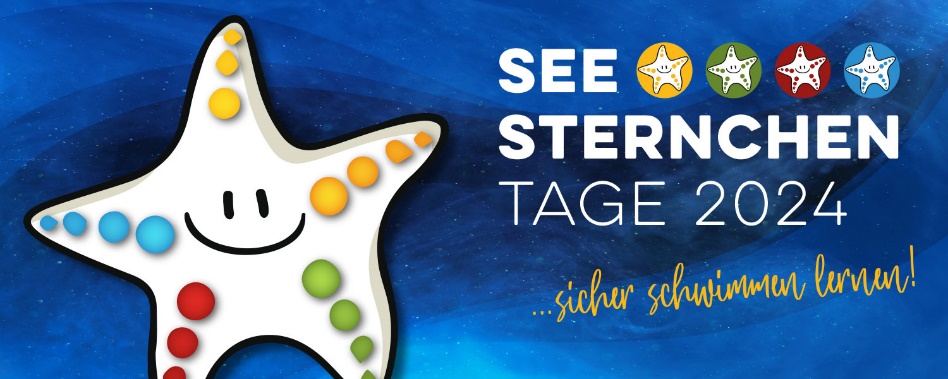 Terminhinweis (vor allem auch für Fotografen und Kamerateams):Seesternchentag am XX.XX.2024Große Initiative für mehr Sicherheit am und im WasserOrt. Nach dem ersten bundesweiten Schwimmabzeichentag 2023 gehen die Initiatoren jetzt einen Schritt weiter. Ab sofort besteht bis zum 16. Juni 2024 die Möglichkeit Abnahmetage durchzuführen.Derzeit werden ca. 23% aller Grundschulkinder als unsichere Schwimmer und ganze 20% als Nichtschwimmer eingeschätzt (Quelle: forsa/DLRG). Mit den SEESTERNCHENTAGEN 2024 wollen wir bewusst machen, wie wichtig eine solide Schwimmausbildung für jedes Kind ist.Die Schwimmvereine rufen deshalb gemeinsam dazu auf, wieder schwimmen zu gehen und das Können von qualifizierten Trainer*innen und Schwimmausbilder*innen überprüfen zu lassen.Dazu stehen am XXX, XX.XX.2024 um XX.XX Uhr in XXX ehrenamtliche Prüfer*innen bereit, um Schwimmabzeichen abzunehmen.Wir freuen uns über eine entsprechende Berichterstattung im Namen der Zeitung und laden Sie daher herzlich zum Schwimmabzeichentag in _________ ein. Rückfragen der Redaktionen gerne an: (Name, Funktion, Telefon, E-Mail)(Keine Grußformel, keine Unterschriften)